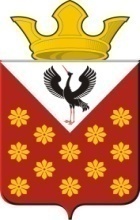 Российская  ФедерацияСвердловская областьБайкаловский районПостановлениеглавы Краснополянского сельского поселенияот 28 ноября 2016 года № 267Об утверждении Правил организации движения и ограждения мест производства дорожных работ автодорог местного значения  на территории муниципального образования Краснополянское сельское поселениеВ соответствии с Приказом Минтранса России от 17.03.2015 года ПОСТАНОВЛЯЮ:Утвердить Правила организации движения и ограждения мест производства дорожных работ автодорог местного значения на территории муниципального образования Краснополянское сельское поселение (прилагаются).Настоящее Постановление разместить на официальном сайте муниципального образования в сети «Интернет» - www.krasnopolyanskoe.ru.Настоящее постановление вступает в силу с момента его подписания. Контроль исполнения настоящего постановления возложить на заместителя главы  администрации   по вопросам ЖКХ  и местному хозяйству   Снигирева А.Н.Глава Краснополянского сельского поселения                                                  Л.А. Федотова